Р Е Ш Е Н И ЕО досрочном прекращении полномочий главы  сельского поселения  Юмашевский сельсовет    муниципального района Чекмагушевский район  Республики Башкортостан Антонова А.В.Рассмотрев заявления  главы сельского поселения Юмашевский сельсовет Антонова  Анатолия Васильевича в соответствии с п.2.ч.6 ст.36 Федерального Закона  «Об общих принципах организации местного самоуправления в Российской Федерации» и пунктом 2 части 6 статьи 19 Устава сельского поселения Юмашевский сельсовет муниципального района Чекмагушевский район  Республики Башкортостан , Совет сельского поселения Юмашевский сельсовет муниципального района Чекмагушевский район  Республики Башкортостан РЕШИЛ:	досрочно прекратить полномочия  главы сельского поселения Юмашевский сельсовет муниципального района Чекмагушевский район Республики Башкортостан ,  депутата избирательного округа №2 Антонова Анатолия Васильевича .      Председательствующий на заседании     Совета сельского поселения     Юмашевский сельсовет муниципального района      Чекмагушевский район     Республики Башкортостан                                           Г.С.Тимофеев       с.Юмашево      25 февраля    2013 года       № 83БАШ[ОРТОСТАН  РЕСПУБЛИКА]ЫСА[МА{ОШ  РАЙОНЫ муниципаль районЫНЫ@  ЙОМАШ АУЫЛ СОВЕТЫ АУЫЛ БИЛ^м^]Е СОВЕТЫ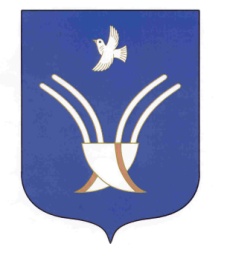 Совет сельского поселения ЮМАШЕВСКИЙ СЕЛЬСОВЕТмуниципального района Чекмагушевский район Республики Башкортостан